Materials and Apparatus: 
Size 20 Scalpel Blade			5ml Syringe				20 Gauge 1.5” Needle
Size 4 Scalpel Holder			Dye (substitute for Lidocaine)		Nylon 1
Needle Holder				Forceps				Hemostat
Curved Needle			Vicryl					Curved Mayo Scissors Povidone lodine solution		Metzenbaum scissorsDrugs- Formula (Dose*Weight/Concentration)Xylazine- Alpha 2 agonist, sedative with analgesic and muscle relaxing effectLidocaine- Local anestheticFlunixin- NSAID, analgesic and antipyreticPenstrep- AntibioticNerve Blocks Peterson- 10 cm, 18 gauge needle inserted at caudal angle between supraorbital process and zygomatic arch, direct posterior and walk off coronoid process anteriorly, advance to pterygopalatine fossa.  Inject 15-20 mls of lidocaineComplications: apnea, death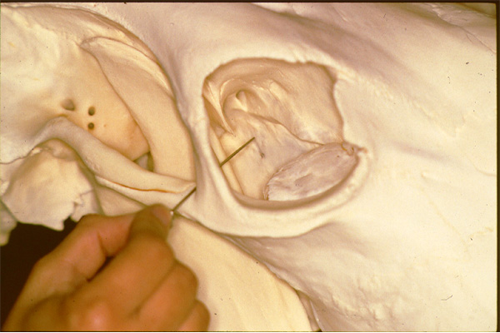 Four-point” block- 6 mm needle inserted transconjunctivally adjacent to globe at 12, 3, 6, 9 o’clock positions.  Inject 5-10 mls of lidocaine at each site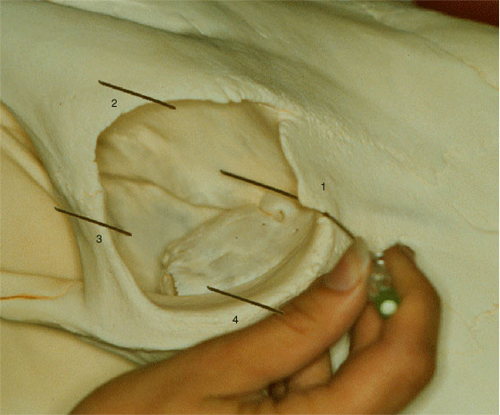 Auricular- Eyelid akinesia (motor block)No analgesia: globe retraction and third eyelid movement unaffectedLidocaine injected SC 5-7cm caudal to supraorbital process, where nerve crosses zygomatic arch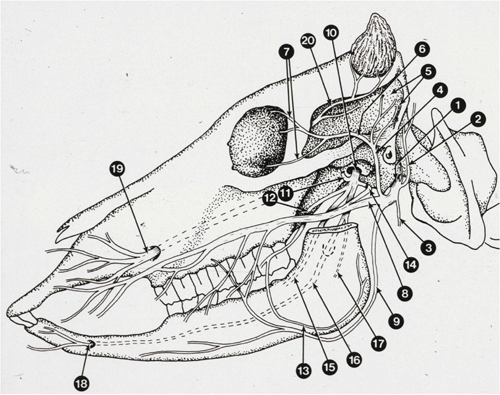 